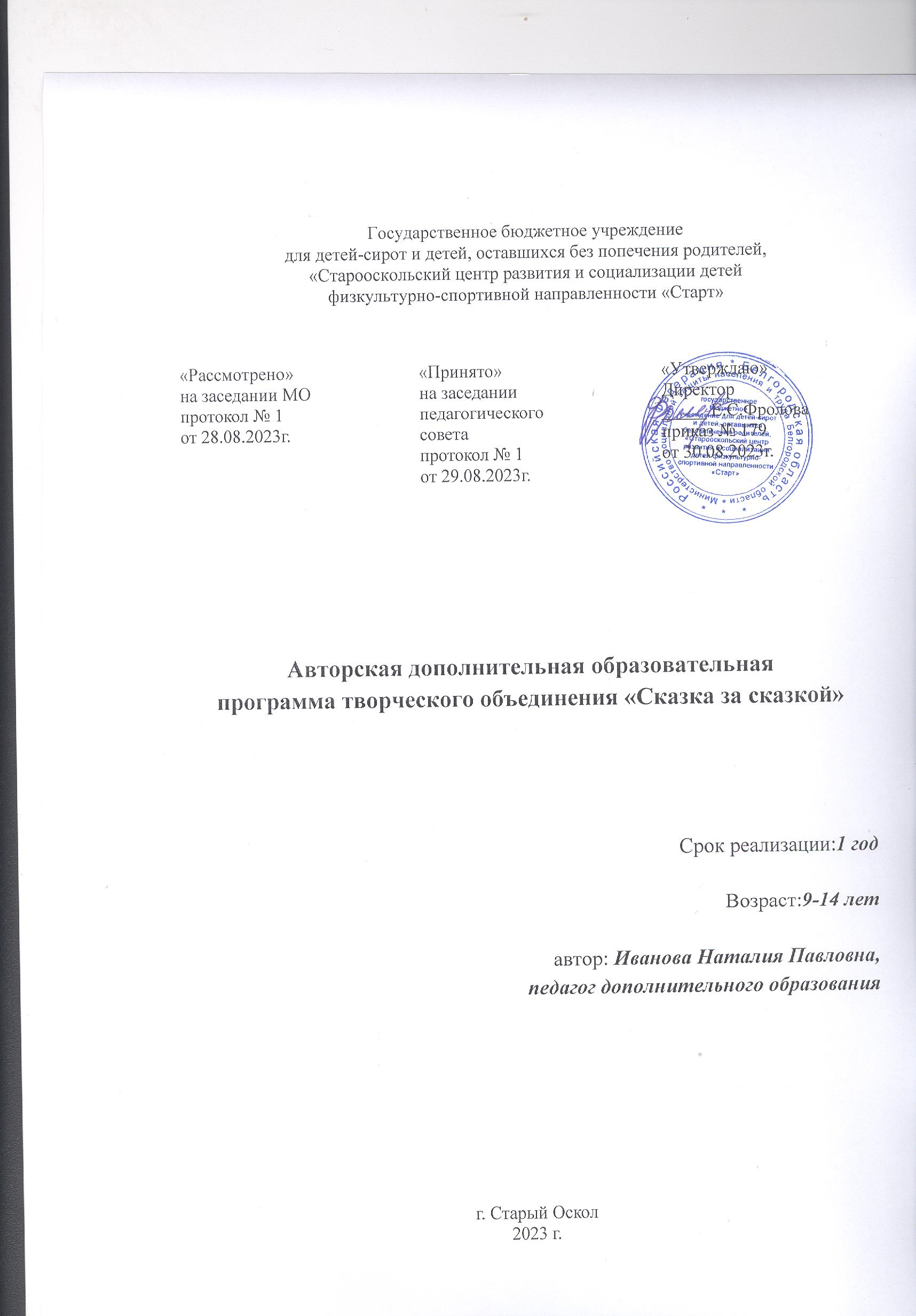 Пояснительная запискаАвторская дополнительная образовательная программа творческого  объединения «Сказка за сказкой» реализуется в рамках художественной направленности.Театр ассоциируется у многих с высочайшим искусством. Владение телом, красивыйречетатив, умением показать красоту любого предмета, грацию. На занятиях по данному направлению ребята изучают основные методы и техники, используемые в театре. Также готовят настоящие спектакли.Далеко не каждый ребенок имеет возможность приобрести и развить навыки актерского мастерства самостоятельно, поэтому обучение этому направлению искусства должно осуществляться централизованно. В связи с этим возникла необходимость создания объединения, специализирующегося на театральном искусстве, актерском мастерстве. Объединение развивает у учащихся наблюдательность, способствует эстетическому воспитанию, улучшает целеустремленность, уверенность в собственных силах, развивает различные творческие способности.Одним из видов детской деятельности, широко используемой в процессе воспитания и всестороннего развития детей является театрализованная деятельность, которая в полной мере позволяет реализовывать принципы природосообразности и культуросообразности воспитания. Анализ современной практики образования позволяет сделать вывод о том, что все больше внимания уделяется педагогами раскрытию потенциальных возможностей ребенка, его скрытого таланта средствами театрального искусства. Программа ориентирует педагога на создание условий для активизации у ребенка эстетических установок как неотъемлемой характеристики его мировосприятия и поведения. Содержание программы позволяет стимулировать способность детей к образному и свободному восприятию окружающего мира (людей, культурных ценностей, природы), которое, развиваясь параллельно с традиционным рациональным восприятием, расширяет и обогащает его.Программа предназначена для работы с детьми в системе дополнительного образования. Данная общеобразовательная программа направлена на обучение детей основам актерского мастерства.Программа способствует развитию и совершенствованию основных психических процессов ребенка, наблюдательности, фантазии, мышечной свободы, смелости публичного выступления и содержит в себе элементы этики, эстетики, риторики, пластики, музыки и литературы. Театр - искусство синтетическое, объединяющее искусство слова и действия с изобразительным искусством, музыкой. Привлечение детей к многообразной деятельности, обусловленной спецификой театра, открывает большие возможности для многостороннего развития их способностей.Занятия по данной программе требуют от участников вдумчивого анализа исполняемого произведения (пьесы, инсценировки, композиции), проникновения в идейно-художественный замысел пьесы. Это способствует формированию у воспитанников адекватных идейно-эстетических оценок, доступных их пониманию.Актуальность программы в том, что в нашем современном мире возникла необходимость укрепления связей ребенка с новыми информационными технологиями и искусством.Новизна программы в том, что она не дает ребенку «уйти в виртуальный мир», учит видеть красоту реального мира, позволяет «творить» искусство путем погружения в театральный мир. В программе усовершенствована структура образовательного процесса за счет внедрения комплекса интегрированных учебных дисциплин: актёрское мастерство, сценическая речь, сценическое движение, грим,изменены подходы к структуре и содержанию образовательного процесса с учетом интеграции общего и дополнительного образования.Театр - искусство коллективное. Спектакль - результат творческих усилий коллектива. Театральные занятия воспитывают у детей такие ценные качества, как коллективизм, способность чувствовать и ценить красоту настоящей дружбы и товарищества, требовательность к себе и другим. Занятия театральным искусством это не только удовлетворение, но и труд, связанный с необходимостью овладения новыми знаниями, умениями.Программа «Сказка за сказкой» не замыкается в рамках занятий, а способствует оживлению внеурочной работы с опорой на самостоятельное творчество воспитанников. Основной принцип реализации программы –  дифференциация воспитательно-образовательного процесса. При сохранении преимущественно коллективных форм организации процесса обучения программа предусматривает учет индивидуальных особенностей, возможностей и способностей каждого воспитанника.Занимаясь в объединении, дети учатся сценической речи, поведению на сцене, избавляет от страха публичных выступлений. Занятия объединения развивают у воспитанников логическое мышление, внимание, память, фантазию и творческие способности, которые наверняка помогут им в жизни и при выборе будущей профессии.Педагогическая целесообразность программы:Реализация программы позволяет включить механизм воспитания каждого члена коллектива и достичь комфортных условий для творческой самореализации.Комплексная, профессионально-ориентированная программа в контексте заданной цели, интегрирует усилия профессиональной и социальной педагогики. Она предоставляет возможность, помимо получения базовых знаний, эффективно готовить воспитанников к освоению накопленного человечеством социально-культурного опыта, безболезненной адаптации в окружающей среде, позитивному самоопределению. Обучение подростков отличается практической и гуманитарной направленностью.Цель:развитие творческой личности средствами театрального искусства и создание условий для её самореализации.Задачи:1. Обучающие:- знакомство учащихся с основами театрализации, актерского мастерства;- формирование художественных предпочтений, этических, эстетических оценок искусства, природы, окружающего мира;- формирование нравственных качеств, гуманистической личностной позиции, позитивного и оптимистического отношения к жизни.2. Развивающие:- создание условий для интеллектуального развития ребенка и формирования его коммуникативных и социальных навыков через театральную деятельность;- развитие эмоциональной сферы, артистических способностей, творческого воображения и фантазии;- реализация творческого потенциала личности;- обогащение эмоционально-образной сферы воспитанников;- развитие коммуникативной культуры детей;- развитие техники речи, артикуляции, интонации;- развитие двигательных способностей через драматизацию.- развитие логического мышления, внимания, памяти, фантазии, творческих способностей детей;3. Воспитательные:- заложить основы формирования информационной культуры воспитанников;- воспитывать трудолюбие, терпение, умение довести начатое дело до конца, взаимопомощь при выполнении работы;- прививать основы культуры труда;- сформировать коллективные отношения через совместную деятельность, учитывая индивидуальные особенности каждого ребенка.- воспитывать личностные качества (умение работать в сотрудничестве с другими; коммуникабельность, уважение к себе и другим, личная и взаимная ответственность);  Театрализованная деятельность воспитанников центра базируется на принципах развивающего обучения, методы и организация которых опираются на закономерности развития ребенка, при этом учитывается психологическая комфортность, которая предполагает снятие, по возможности, всех стрессообразуюших факторов, создание на занятиях эмоционально-комфортной среды через:- личностный подход;- переориентацию стиля педагогического общения с детьми в направлении насыщения теплотой, терпимостью, ровностью;- технику эмоционально-выразительного и тактичного проявления отрицательных и положительных эмоций, чувств, настроений самого педагога;- устранение причин эмоционального дискомфорта ребёнка на занятии;- насыщение процесса обучения и образовательной среды эмоциональными стимулами: игрой, интеллектуальными эмоциями удивления, необычности, положительными эмоциями уверенности, успеха, достижения.Формой подведения итогов организации театрализованных представлений является выступление детей перед зрителями на отчетном концерте внутри центра «Старт» и выезд с гастролями в другие образовательные организации нашего города. Результативность работы помогут оценить отзывы самих участников театрализованного представления, а также зрителей.   В основу данной программы положены следующие педагогические принципы:- любовь и уважение к ребенку как активному субъекту обучения и воспитания;- создание ситуации успеха для каждого ребенка,- принцип гуманизации;
- принцип природосообразности и культуросообразности;
- принцип самоценности личности;
-принцип увлекательности; 
-принцип креативности. В процессе обучения используются следующие методы: объяснительно-иллюстративный, репродуктивный, эвристический, исследовательский.Ведущий методический прием– метод художественной импровизации.На занятиях объединения применяются следующие формы работы: фронтальная, групповая, индивидуальная.Фронтальная форма предусматривает подачу учебного материала всему коллективу учащихся. Индивидуальная форма предполагает самостоятельную работу учащихся, то есть оказание такой помощи каждому из них со стороны педагога, которая позволяет, не уменьшая активности ребенка, содействовать выработке навыков самостоятельной работы. В ходе групповой работы детям предоставляется возможность самостоятельно построить свою деятельность на основе принципа взаимозаменяемости, ощутить помощь со стороны друг друга, учесть возможность каждого на конкретном этапе деятельности. Все это способствует более быстрому и качественному выполнению задания.В процессе обучения предусматриваются следующие формы учебных занятий: типовое занятие, сочетающее в себе объяснение и практическое упражнение, собеседование, консультация, практикум, учебная игра, самостоятельная работа, мастер-классы от педагога.Педагогическая целесообразность: позволяет обеспечить занятость свободного времени детей, профессиональное самоопределение, пробуждение интереса обучающихся к новой деятельности.  Обучение по данной программе способствует адаптации учащихся к постоянно меняющимся социально-экономическим условиям, подготовке к самостоятельной жизни в современном мире, профессиональному самоопределению.Направленность данной программы– художественная. Структура программы предполагает возможность творческой интерпретации ее содержания.   Программа построена на драматизации русских народных сказок. Творчество детей в театрально-игровой деятельности проявляется в трех направлениях: как творчество продуктивное (сочинение собственных сюжетов или творческая интерпретация заданного сюжета); исполнительское (речевое, двигательное); оформительское (декорации, костюмы и т.д.).В процессе организации театрализованного представления, ребята смогут освоить артистические навыки переживания и воплощения образа.  Прежде чем «оживлять» героя актер знакомится с содержанием сценария спектакля, рассматривает внешний образ, характер поведения, интонацию и стиль речи, совместно с руководителем  продумывают костюмы, подбирают музыкальное сопровождение.Театрализованное представление оказывает большое воспитательное воздействие на детей. В связи с этим необходимо серьёзно относится к подбору репертуара. Спектакли должны быть увлекательными, они должны развивать фантазию ребёнка, способствовать формированию положительных черт характера. При выборе репертуара театрализованного представления учитываются интересы, возрастные особенности детей, их развитие. Предложенный в проекте репертуар может изменяться. В репертуар включены:-инсценировки литературных произведений для детей любого возраста;- адаптированные готовые пьесы;- новые, самостоятельно разработанные, пьесы.Обязательный элемент каждого занятия - это работа актёра над собой. Она помогает развить память, внимание, воображение детей, их умение двигаться на сцене, общаться с партнёрами. Прежде, чем начать работу над сценическим образом, детям предлагается просмотреть художественные фильмы с героем, чей образ инсценирует обучающийся.Работа над сценическим образом включает в себя:разучивание реплик;работа над выражением эмоций;работа по развитию сценической речи (дыхательные упражнения; артикуляционная гимнастика);работа над выразительностью жестов;отработка поз и движений актера.Для реализации данной программы требуется актовый зал, сценические костюмы, ширмы.Срок реализации программы: программа составлена на 1 год обучения, рассчитана на 166 часов, занятия проводятся четыре - пять раз в неделю.В реализации программы по дополнительному образованию участвуют дети от 9 до 14 лет.Помимо прохождения теоретической и практической частей программы, предусматриваются посещения кинопоказов и театральных представлений, мастер-классов. Диагностика театрализованной деятельности детей проводится в конце учебного года. Методика заимствована из программы «Театр – Творчество – Дети» авт. Н. Ф. Сорокина.Итоговая аттестация - с 20.05.2024 по 30.05.2024 г. Способами определения результативности программы являются диагностика, проводимая в конце каждого раздела в виде естественно-педагогического наблюдения:интереса учащихся к театрализованным представлениям;индивидуальных достижений учащихся;выполнение творческих заданий, их презентация.	Ожидаемые образовательные и социальные результаты программы.Воспитанники должны знать на доступном для их возраста уровне:театральные термины: театр, актер, зритель, аплодисменты, сцена, декорации, кулисы, костюмер, гример, режиссер, драматург, декоратор, осветитель, бутафория, реквизит, премьера Воспитанники должны уметь: уверенно выполнять любые упражнения по актерскому мастерству, упражнения с воображаемыми предметами, уметь придумать и исполнить, иметь представление об этюде, воплощать пластическое решение образа, уметь действовать и импровизировать в предлагаемых обстоятельствах, уверенно интонировать в упражнениях по сценической речи, совмещать сценическую речь и движение, эмоционально читать стихи, выполнять несложные упражнения по сценическому движению (фехтование), пространственное перемещениеУчебно-тематический планработы творческого объединения «Сказка за сказкой»на 2023-2024 учебный годКалендарно-тематический планработы творческого объединения «Сказка за сказкой»на 2023-2024 учебный годМатериально-техническое обеспечение реализации программы1.Театральная ширма2.Разные виды кукольных театров:- пальчиковый- настольный- конусный- би-ба-бо (перчаточный)- магнитный- масочный- варежковый- ростовой- театр матрёшки- игрушечный (резиновые, деревянные, мягкие куклы)3. Ноутбук, колонки;4. Проектор, презентации5. Костюмы6. Декорации7. Атрибуты к играм и инсценировкам8. Музыкальные инструментыИнформационное обеспечение программы:Интернет-ресурсы:NSPORTAL, Портал Маам, Портал Мультиурок.Дидактическое обеспечение реализации программы: схемы, плакаты, дидактические игры, репертуарные сборники,  видео-, аудиофонд, картотеки артикуляционных, дыхательных, речевых, театральных  игр и упражнений.Список литературы:1. Андрачников С.Г. Теория и практика сценической школы. - М., 2006.
2. Аникеева Н.П. Воспитание игрой. Книга для учителя. – М.: Просвещение, 2004.
3. Бондарева В. Записки помрежа. - М.: Искусство, 1985.
4. Брянцев А.А. Воспоминания/ Статьи. - М., 1979.
5. Горчаков Н.М. Режиссерские уроки Станиславского. - М., 2001.
6. Гиппнус С.В. Гимнастика чувств. Тренинг творческой психотехники. - Л.-М.: Искусство, 2002.
7. Захава Б. Е. Мастерство актера и режиссера. - М.: Просвещение, 1978.
8. Когтев Г. В. Грим и сценический образ. - М.: Советская Россия, 2006.
9. Корогодский З.Я. Начало, СПб, 2005.
10. Косарецкий С. Г. П.П.М.С. – центры России: современное положения и тенденции. // Школа здоровья. – 2007.- № 3.- с. 52-57.
11.Курбатов М. Несколько слов о психотехнике актера. М., 2004. 
12. Логинова В. Заметки художника-гримера. - М.: Искусство, 1994.
13. Новицкая Л.П. Тренинг и муштра. - М., 2002.
14. Поламишев А. М. Мастерство режиссера. Действенный анализ пьесы. -
М.: Просвещение, 2006.
15. Станиславский К. С. Собрание сочинений (I – II том). - М.: Искусство, 1988.
16.Станиславский К. Работа актера над собой. М., 1989, с. 151.
17. Смирнов Н. В. Философия и образование. Проблемы философской культуры педагога.- М.: Социум, 2000.
18. Суркова М. Ю. Игровой артикуляционно-дикционный тренинг. Методическая разработка.- С.: СГАКИ, 2009.
19. Товстоногов Т.А. Зеркало сцены. - Т.1-2.-Л., 1980.
20. Щуркова Н. Е. Воспитание: Новый взгляд с позиции культуры. - М.: Педагогический поиск, 2005.
21. Чистякова М.И. Психогимнастика.-М: Просвещение, 2004.
22. Эфрос А.В. Профессия: режиссер. - М., 2000. Приложение. Примеры оценочного материала.  Творческое задание № 1Разыгрывание сказки «Лисичка-сестричка и серый волк»Цель: разыграть сказку, используя на выбор настольный театр, театр на фланелеграфе, кукольный театр.Задачи: понимать основную идею сказки, сопереживать героям.Уметь передать различные эмоциональные состояния и характеры героев, используя образные выражения и интонационно-образную речь. Уметь составлять на столе, фланелеграфе, ширме сюжетные композиции и разыгрывать мизансцены по сказке. Подбирать музыкальные характеристики для создания образов персонажей. Уметь согласовывать свои действия с партнерами.Материал: наборы кукол театров кукольного, настольного и на фланелеграфе. Ход проведения.1. Воспитатель вносит «волшебный сундучок», на крышке которогоизображена иллюстрация к сказке «Лисичка-сестричка и серый волк». Дети узнают героев сказки. Воспитатель поочередно вынимает героев и просит рассказать о каждом из них: от имени сказочника; от имени самого героя; от имени его партнера. 2. Воспитатель показывает детям, что в «волшебном сундучке» спрятались герои этой сказки из различных видов театра, показывает поочередно героев кукольного, настольного, теневого, театра на фланелеграфе.Чем отличаются эти герои? (Дети называют различные виды театра и объясняют, как эти куклы действуют.) 3. Воспитатель предлагает детям разыграть сказку. Проводится жеребьевка по подгруппам. Каждая подгруппа разыгрывает сказку, используя театр на фланелеграфе, кукольный и настольный театры.4. Самостоятельная деятельность детей по разыгрыванию сюжета сказки и подготовке спектакля.5. Показ сказки зрителям. Творческое задание № 2Создание спектакля по сказке «Заячья избушка»Цель: изготовить персонажи, декорации, подобрать музыкальные характеристики главных героев, разыграть сказку.Задачи: понимать главную идею сказки и выделять единицы сюжета (завязку, кульминацию, развязку), уметь их охарактеризовать.Давать характеристики главных и второстепенных героев.Уметь рисовать эскизы персонажей, декораций, создавать их из бумаги и бросового материала. Подбирать музыкальное сопровождение к спектаклю.Уметь передать эмоциональные состояния и характеры героев, используя образные выражения и интонационно-образную речь.Проявлять активность в деятельности.Материал: иллюстрации к сказке «Заячья избушка», цветная бумага, клей, цветные шерстяные нитки, пластиковые бутылочки, цветные лоскутки.      Ход проведения.1. К детям приходит грустный Петрушка и просит ребят помочь ему.Он работает в кукольном театре. К ним в театр приедут малыши; а все артисты-куклы на гастролях. Надо помочь разыграть сказку малышам. Воспитатель предлагает помочь Петрушке, изготовить настольный театр самим и показать сказку малышам.2. Воспитатель помогает по иллюстрациям вспомнить содержание сказки. Показывается иллюстрация, на которой изображена кульминация, и предлагаются вопросы: «Расскажите, что было до этого?», «Что будет потом?» Ответить на этот вопрос надо от лица зайчика, лисы, кота, козлика и петуха.3. Воспитатель обращает внимание, что сказка будет малышам интересна, если она будет музыкальной, и советует выбрать музыкальное сопровождение к ней (фонограммы, детские музыкальные инструменты).4. Воспитатель организует деятельность по изготовлению персонажей, декораций, подбору музыкального сопровождения, распределению ролей и подготовке спектакля.5. Показ спектакля малышам.                        Творческое задание № 3Сочинение сценария и разыгрывание сказкиЦель: импровизировать на тему знакомых сказок, подбирать музыкальное сопровождение, изготовить или подобрать декорации, костюмы, разыграть сказку.Задачи: побуждать к импровизации на темы знакомых сказок, творчески интерпретируя знакомый сюжет, пересказывая его от разных лиц героев сказки. Уметь создавать характерные образы героев, используя мимику, жест, движение и интонационно-образную речь, песню, танец. Уметь использовать различные атрибуты, костюмы, декорации, маски при разыгрывании сказки.Проявлять согласованность своих действий с партнерами.Материал: иллюстрации к нескольким сказкам, детские музыкальные и шумовые инструменты, фонограммы с русскими народными мелодиями, маски, костюмы, атрибуты, декорации.Ход проведения.1. Руководитель объявляет детям, что сегодня в детский сад придут гости. Они услышали, что в нашем детском саду есть свой театр и очень захотели побывать на спектакле. Времени до их прихода остается мало, давайте придумаем, какую сказку мы покажем гостям.2. Руководитель предлагает рассмотреть иллюстрации сказок «Теремок» «Колобок», «Маша и медведь» и другие (по выбору воспитателя).Все эти сказки знакомы детям и гостям. Воспитатель предлагает собрать всех героев этих сказок и поместить их в новую, которую дети сочинят сами. Чтобы сочинить сказу, нужно придумать новый сюжет.      • Как называются части, которые входят в сюжет? (Завязка, кульминация, развязка).      • Какие действия происходят в завязке, кульминации, развязке?      Воспитатель предлагает выбрать главных героев и придумать историю, которая с ними произошла. Самая интересная коллективная версияберется за основу.3. Организуется деятельность детей по работе над спектаклем.4. Показ спектакля гостям.№п/пРазделы программыКоличество часовКоличество часовВсего часов№п/пРазделы программытеорияпрактикаВсего часов1История театра. Работа с мимикой.2352Грим, макияж, театральное изменение внешности.2353Работа с эмоциями. Пантомима.2354Монолог в театре. Проба постановки.28105Работа в команде. Построение небольшого спектакля.19106Импровизация хорошо знакомых русских народных сказок.-227Свет. Влияние. 1128Подготовка спектакля, используя различную атрибутику, включая костюмы, декорации.2030509Показ инсценировки.-2210Киноактер. Принципиальные отличия. 23511Постановка музыкально-театральной композиции.1394012Подготовка и постановка кукольного спектакля.111930Всего:166№ п/пНаименование  разделов, темКоличество часовКоличество часовКоличество часов     Дата проведенияПримечания№ п/пНаименование  разделов, темтеорияпрактикапрактика     Дата проведенияПримечанияРаздел 1. История театра. Работа с мимикой (5 часов)Раздел 1. История театра. Работа с мимикой (5 часов)Раздел 1. История театра. Работа с мимикой (5 часов)Раздел 1. История театра. Работа с мимикой (5 часов)Раздел 1. История театра. Работа с мимикой (5 часов)Раздел 1. История театра. Работа с мимикой (5 часов)Раздел 1. История театра. Работа с мимикой (5 часов)1История театра, первые  в истории представления.2--2Основные упражнения для работы с мимикой лица.-33Раздел 2.   Грим, макияж,  театральное изменение внешности (5 часов)Раздел 2.   Грим, макияж,  театральное изменение внешности (5 часов)Раздел 2.   Грим, макияж,  театральное изменение внешности (5 часов)Раздел 2.   Грим, макияж,  театральное изменение внешности (5 часов)Раздел 2.   Грим, макияж,  театральное изменение внешности (5 часов)Раздел 2.   Грим, макияж,  театральное изменение внешности (5 часов)Раздел 2.   Грим, макияж,  театральное изменение внешности (5 часов)1Понятие грим, макияж, преображение на сцене, театральный образ.22Наложение грима, макияжа.-113Работа по изменению образа путем переодевания, париков и т. д.-22Раздел 3. Работа с эмоциями. Пантомима (5 часов)Раздел 3. Работа с эмоциями. Пантомима (5 часов)Раздел 3. Работа с эмоциями. Пантомима (5 часов)Раздел 3. Работа с эмоциями. Пантомима (5 часов)Раздел 3. Работа с эмоциями. Пантомима (5 часов)Раздел 3. Работа с эмоциями. Пантомима (5 часов)Раздел 3. Работа с эмоциями. Пантомима (5 часов)1Работа с психоэмоциональным состоянием, необходимым для «вживления» в роль.2--2Пантомима как вид искусства, создание образа средствами пантомимы.-33Раздел 4. Монолог в театре. Проба постановки (10 часов)Раздел 4. Монолог в театре. Проба постановки (10 часов)Раздел 4. Монолог в театре. Проба постановки (10 часов)Раздел 4. Монолог в театре. Проба постановки (10 часов)Раздел 4. Монолог в театре. Проба постановки (10 часов)Раздел 4. Монолог в театре. Проба постановки (10 часов)Раздел 4. Монолог в театре. Проба постановки (10 часов)1Монолог, как вид театрального искусства, моноспектакль.1--2Выбор произведения (или стихотворения) для постановки монолога.1--3Работа с мимикой, жестами, циркуляцией.-114Репетиция монолога, разбор ошибок-225Проба постановки.-116Подбор атрибутики для постановки, обусловленность музыкального сопровождения.-117Показ моноспектакля.-228Работа над ошибками.-11Раздел 5. Работа в команде. Построение небольшого спектакля (10 часов)Раздел 5. Работа в команде. Построение небольшого спектакля (10 часов)Раздел 5. Работа в команде. Построение небольшого спектакля (10 часов)Раздел 5. Работа в команде. Построение небольшого спектакля (10 часов)Раздел 5. Работа в команде. Построение небольшого спектакля (10 часов)Раздел 5. Работа в команде. Построение небольшого спектакля (10 часов)Раздел 5. Работа в команде. Построение небольшого спектакля (10 часов)1Театр, как большая команда, выбор произведения для инсценировки.1--2Распределение ролей, разбор монологов и диалогов.-223Разбор эмоций, взаимодействия.-114Построение спектакля.-335Генеральная репетиция.-116Показ спектакля.-117Работа над ошибками.-11Раздел 6. Импровизация хорошо знакомых русских народных сказок (2 часа)Раздел 6. Импровизация хорошо знакомых русских народных сказок (2 часа)Раздел 6. Импровизация хорошо знакомых русских народных сказок (2 часа)Раздел 6. Импровизация хорошо знакомых русских народных сказок (2 часа)Раздел 6. Импровизация хорошо знакомых русских народных сказок (2 часа)Раздел 6. Импровизация хорошо знакомых русских народных сказок (2 часа)Раздел 6. Импровизация хорошо знакомых русских народных сказок (2 часа)1Импровизация сказок по выбору детей.22Раздел 7. Свет. Влияние. (2 часа)Раздел 7. Свет. Влияние. (2 часа)Раздел 7. Свет. Влияние. (2 часа)Раздел 7. Свет. Влияние. (2 часа)Раздел 7. Свет. Влияние. (2 часа)Раздел 7. Свет. Влияние. (2 часа)Раздел 7. Свет. Влияние. (2 часа)1Виды светового освещения сцены и актера.12Работа со светом (прожекторами).-11Раздел 8. Подготовка спектакля, используя различную атрибутику, включая костюмы, декорации (50 часов)Раздел 8. Подготовка спектакля, используя различную атрибутику, включая костюмы, декорации (50 часов)Раздел 8. Подготовка спектакля, используя различную атрибутику, включая костюмы, декорации (50 часов)Раздел 8. Подготовка спектакля, используя различную атрибутику, включая костюмы, декорации (50 часов)Раздел 8. Подготовка спектакля, используя различную атрибутику, включая костюмы, декорации (50 часов)Раздел 8. Подготовка спектакля, используя различную атрибутику, включая костюмы, декорации (50 часов)Раздел 8. Подготовка спектакля, используя различную атрибутику, включая костюмы, декорации (50 часов)1Знакомство с содержанием спектакля.52Распределение ролей.2223Развитие речи (темп, ритм, интонация).2224Работа над мимикой, жестами.1225Сценическое актерское мастерство.-446Музыкальное оформление.-227Изготовление декораций и костюмов, работа в костюмах.-668Подготовка спектакля, Генеральная репетиция.-19199Выступление перед зрителями.-2210Анализ выступления, работа над ошибками.-11Раздел 9. Показ инсценировки (2 часа) Раздел 9. Показ инсценировки (2 часа) Раздел 9. Показ инсценировки (2 часа) Раздел 9. Показ инсценировки (2 часа) Раздел 9. Показ инсценировки (2 часа) Раздел 9. Показ инсценировки (2 часа) Раздел 9. Показ инсценировки (2 часа) 1Показ сценки на поставленную из вне задачу.-22Раздел 10. Киноактер. Принципиальные отличия.  (5 часов)Раздел 10. Киноактер. Принципиальные отличия.  (5 часов)Раздел 10. Киноактер. Принципиальные отличия.  (5 часов)Раздел 10. Киноактер. Принципиальные отличия.  (5 часов)Раздел 10. Киноактер. Принципиальные отличия.  (5 часов)Раздел 10. Киноактер. Принципиальные отличия.  (5 часов)Раздел 10. Киноактер. Принципиальные отличия.  (5 часов)1Отличия актера театра и кино. Схожести и различия.22Перевоплощение в известныхмультгероев.33Раздел 11. Постановка музыкально-театральной композиции, (40 часов)Раздел 11. Постановка музыкально-театральной композиции, (40 часов)Раздел 11. Постановка музыкально-театральной композиции, (40 часов)Раздел 11. Постановка музыкально-театральной композиции, (40 часов)Раздел 11. Постановка музыкально-театральной композиции, (40 часов)Раздел 11. Постановка музыкально-театральной композиции, (40 часов)Раздел 11. Постановка музыкально-театральной композиции, (40 часов)1Работа над сценарием.1112Распределение ролей.-223Развитие речи (темп, ритм, интонация).-224Работа над мимикой, жестами.-225Сценическое актерское мастерство.-226Музыкальное оформление.-227Изготовление декораций,подбор атрибутов.-668Репетиционный процесс.-20209Показ спектакля, работа над ошибками.22Подготовка и постановка кукольного спектакля (30 часов)Подготовка и постановка кукольного спектакля (30 часов)Подготовка и постановка кукольного спектакля (30 часов)Подготовка и постановка кукольного спектакля (30 часов)Подготовка и постановка кукольного спектакля (30 часов)Подготовка и постановка кукольного спектакля (30 часов)Подготовка и постановка кукольного спектакля (30 часов)1Знакомство с перчаточной куклой.Показ различных видов кукол.22-2Знакомство с различными видами кукольного театра.Настольный театр.Теневой театр.Пальчиковый театр.33-3Дать понятие ширма.Назначение ширмы.Изготовление ширмы своими руками.2224Нормы и правила поведения за ширмой.Положение актеров за ширмой.Положение руки с куклой за ширмой.33-5«Оживление» куклы на руке.Кукловождение.--36Декорации в кукольном театре.Изготовление декораций для спектакля.1127Репетиционный процесс.--108Показ кукольного спектакля.2Всего:          166           166           166 